Estimado ________:Le escribimos para informarle que su solicitud para el programa de Asistencia de alquiler de emergencia para viviendas subsidiadas (Subsidized Housing Emergency Rental Assistance, SHERA) ha sido aprobada. Este aviso confirma que su solicitud fue aprobada para la asistencia de emergencia para alquileres por un monto de $_______. La asistencia para alquileres recibida se ha aplicado a su cuenta por los montos indicados para los meses siguientes (ver a continuación).Tendrá 6 meses de protección contra el desalojo por falta de pago del alquiler después de que se reciba el último pago del beneficio del programa SHERA. Recuerde que el programa SHERA proporciona asistencia para los alquileres impagos que usted adeuda. El programa no cubre cargos, servicios públicos ni otros gastos de la vivienda. Fecha en que se aplicaron los fondos a su cuenta: ________________________. Conserve esta carta para sus registros. Comuníquese con __________ para obtener más información o si tiene preguntas. Para obtener ayuda para comprender esta carta, para recibir asistencia en otros idiomas o para adaptaciones razonables, comuníquese con ____________.Atentamente, ________________________Propietario o administrador de la propiedad 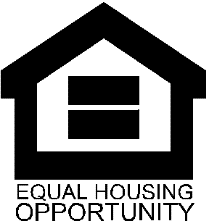 MesMonto adeudado de alquileres atrasadosMonto otorgado por SHERAAbril de 2020Mayo de 2020Junio de 2020Julio de 2020Agosto de 2020Septiembre de 2020Octubre de 2020Noviembre de 2020Diciembre de 2020Enero de 2021Febrero de 2021Marzo de 2021TOTAL$$